Конспект непосредственно образовательной деятельности по развитию мелкой моторики во второй младшей группе: «В гости к лисичке».Задачи:- образовательные: учить детей соотносить слова стихотворения с движениями: имитировать игру на различных музыкальных инструментах, подражать их звукам. Речь с движением: «Я на скрипочке играю».- развивающие: развитие мелкой моторики рук. Учить детей захватывать ладошками мелкие предметы и переносить их в другое место.- воспитывающие: воспитание чувства коллективизма; воспитание аккуратности, доведения начатого дела до конца.Материал:Демонстрационный: елочка, мягкие игрушки (отдельные подносы. Две пустые корзиночки ставятся на некоторое расстояние от подносов. Дети зайчик, лисичка, ежик).Раздаточный: бусины, яркие шнурки, 2 корзинки с мелкими предметами, 2 подноса, цветные карандаши.Ход занятия:1. Воспитатель с детьми заходит в зал. Под елочкой сидит зайчик и плачет. Дети спрашивают: «Почему он плачет? »- У лисички сегодня День Рождения. Я хотел подарить ей красивые бусы. Но по дороге я их потерял. (Зайчик плачет). Что же мне теперь делать? Как я пойду к лисичке без подарка?Воспитатель обращается к детям: «Давайте поможем зайчику. Давайте сделаем лисичке новые, красивые бусы! »Игра «Бусы для лисички».Дети делают бусы и отдают зайчику.2. Воспитатель обращает внимание детей на другую мягкую игрушку – ежика. «Давайте, поиграем с ежиком!» – говорит воспитатель.  Пальчиковая игра «Ежик»:(Дети сцепляют руки в замок)Ежик, ежик колкий,Покажи иголки!(Дети поднимают пальцы вверх)Ежик, ежик колкий,Спрячь свои иголки!(Дети опускают пальчики, делают замок)Игра повторяется 2 раза.3.. Воспитатель говорит детям, что к лисичке на День Рождения шли и другие звери. Но они сбились с дороги. Давайте поможем зверятам пройти по дорожкам. Для этого необходимо провести их по середине дорожки, не отрывая карандаша от бумаги.Игра «Дорожки».4. Воспитатель обращает внимание детей на две корзиночки с мелкими грибочками, которые обнаружили зверята под кустом. - Хотите с ними поиграть?Детям предлагается игра на развитие мелкой моторики рук. Содержимое каждой корзиночки высыпается на делятся на две команды и по сигналу воспитателя переносят предметы с подноса в корзинку, захватывая обеими ладошками столько, сколько смогут унести. Побеждает та команда, которая быстрее опустошит свой поднос и наполнит корзину, не потеряв ни одного грибочка.5. Собрались все зверята у лисички в гостях и стали веселиться. Воспитатель предлагает детям поиграть на различных музыкальных инструментах (воображаемых) и поплясать вместе со зверятами. Речь с движением «Я на скрипочке играю! »:Я на скрипочке играю: «Тили-ли, тили-ли».Скачут звери на полянке: «Тили-ли, тили-ли».На гармошке я играю: «Ры-ры-ры, ры-ры-ры».Скачут звери на полянке: «Ры-ры-ры, ры-ры-ры».Я на дудочке играю: «Ду-ду-ду, ду-ду-ду».Скачут звери на полянке: «Ду-ду-ду, ду-ду-ду».А теперь на барабане: «Бум-бум-бум, трам-там-там».Все зверушки разбежались по кустам, по кустам!В конце занятия лисичка приглашает всех к столу, пить чай с конфетами.Функциональные застежкиЗастегивание пуговиц развивает мелкую моторику детских пальчиков. Это занятие можно сделать более интересным. 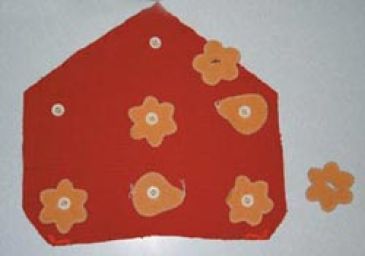 Например, на коврик нашить пуговицы. Из ткани сделать различные формы с прорезями посередине, которые можно пристегнуть к пуговицам. Например, в виде цветов, фруктов, силуэтов животных, рыб и т.п. И с помощью этого упражнения легко будет научить ребенка классифицировать предметы.Солнышко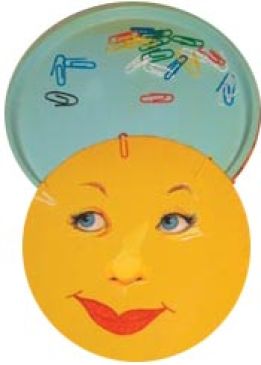 Солнышко нужно украсить разноцветными скрепками, прикрепляя их по длине всего круга. Это упражнение отвечает потребности малышей цеплять, нанизывать.ПуговицыУ каждой хозяйки в запасе есть пуговицы разных цветов и размеров. С их помощью можно научить ребенка сравнивать по цвету и размеру.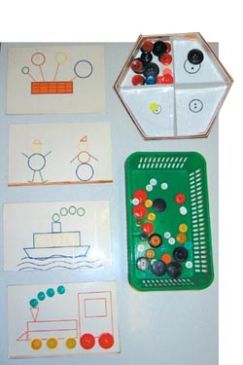 Самое простое упражнение — разложить их в три отделения в соответствии с диаметром. Сначала дети каждый раз прикладывают пуговку к эталону, а потом научаются сортировать их на глаз (вариант игрушек-вкладышей своими руками).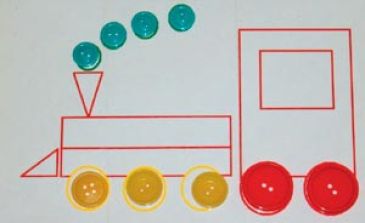 А заполнение круглых форм в образных картинках напоминает работу с мозаикой. Книжки с хвостикамиГлавное в этих книжках — искусно подобранная палитра цветовых оттенков. К каждой страничке нужно подобрать подходящий хвостик. Заодно можно придумать маленькую «цветную» историю: кто бы хотел жить в этой книжке, зачем ему нужна была бы ягодка или звездочка, и как эти ягодка или звездочка к нему попали.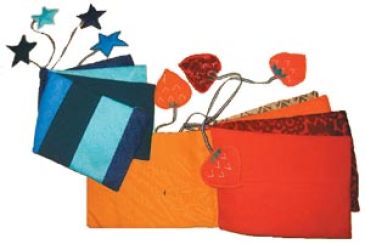 Специально для мальчиковМальчишки с пеленок тянутся к «мужским» занятиям. Эту потребность можно удовлетворить с помощью специально придуманных «мальчишеских» тренажеров.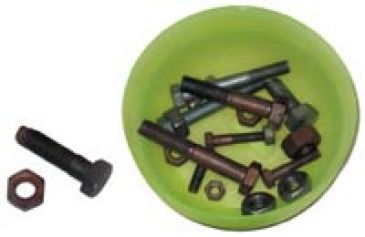 Можно упражнять пальцы, заплетая кукле косички и застегивая ей пальтишко. Но если ты мужчина (пусть маленький), гораздо интереснее с той же целью навинчивать гайки на болты или нажимать на кнопки импровизированного пульта управления. Хочешь, представляй, что ты шофер, хочешь — пилот самолета или танкист.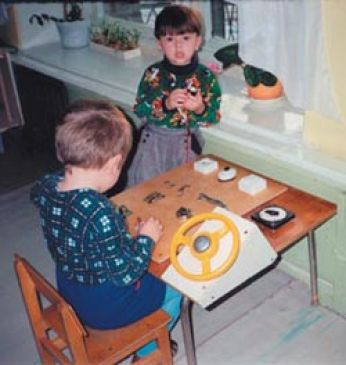 Веревка с прищепками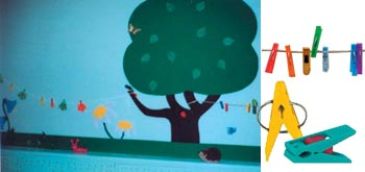 В соответствии с временами года прищепками крепятся листочки, цветочки, ягодки и птички.Пальчиковый массаж***Раз, два, три, четыре, пять - (загибаем пальцы)Вышли пальцы погулять (поглаживают ладошки)Этот пальчик самый сильный (массируют каждыйпальчик по очереди)Самый толстый и большойЭтот пальчик для того,Чтоб показывать его.Этот пальчик самый длинный,И стоит он в серединеЭтот пальчик безымянный,Избалованный он самый.А мизинчик хоть и мал,Очень ловок и удал.Раз, два, три, четыре, пять-Вышли пальчики гулять.Утречко(Русская игра)Утро наступило,Солнышко встало, (Ладони с растопыренными пальцами скрестить),-Эй, братец Федя,Разбуди соседей!(Сжать кулак правой руки. Большой палец правой руки направлен вверх и совершает круговые движения).-Вставай. Большак!(Щёлкаем по каждому пальцу по очереди).-Вставай, Указка!-Вставай, Серёдка!-Вставай, Сиротка!И крошка Митрошка!Привет, Ладошка!(Щелчок в центр ладошки).Все потянулись И проснулись.(Руки поднять вверх, потянуться, приподнявшись на носочки).